Ötödikes napközi - Imre PetraMiután véget ért a tanítás és megebédeltek a gyerekek, kimegyünk a sportpályára, hogy a szabad levegőn játszhassanak. Az udvarról bemegyünk a terembe, ahol megcsinálják a házi feladatokat. A leckeírás 14:30-tól 15:30-ig tart.A házi feladat elkészítése után szabadon játszhatnak a gyerekek, míg haza nem indulnak.Tanulószoba6. évfolyamosoknak: Hétfő: Deliné  Batta Emese
Kedd: Benéné Szatmáry Edit
Szerda: Váradi Ágnes
Csütörtök: Hertelendy Józsefné
Péntek: Hajagos Andrea7-8. évfolyamosoknak:Hétfő: Papné Tompa Andrea
Kedd: Szakács Orsolya
Szerda: Benéné SZatmáry Edit
Csütörtök: Szakács Orsolya
Péntek: Hajagos Andrea6. évfolyam II/3. teremben 14 órától- 16 óráig
7-8. évfolyam II/1. teremben 14 órától- 15 óráig6. évfolyamon 14:30-ig az udvaron játszunk, 14:30 és 15:30 között van a tanulási idő, amikor a tanulók önállóan megírják a házi feladatukat, melyhez segítséget kérhetnek a pedagógustól.
A szaktanárok más évfolyamos diákoknak differenciálást is tartanak.7-8. évfolyamon nincs udvari játék. A tanulóknak 1 óra áll rendelkezésükre, hogy elkészítsék házi feladatukat.Differenciálás - Deliné Batta Emese:Differenciáláson gyakorlásra, korrepetálásra, versenyre felkészítésre, hiányzás miatti pótlásra, javító dolgozatok írására van lehetőségük a tanulóknak.Differenciálás - Papné Tompa AndreaGyakorlás, javítási lehetőség , egyéni felelés azoknak, akik izgulnak a többiek előtt, hiányzás után pótlás, versenyre felkészülès.Differenciálás - Szakács OrsolyaAz ötödikeseket várom differenciált órára természetismeretből. Ezen az órán  dolgozatokra készülünk, gyakorlunk. A legutolsó anyagból mindig lehet felelni. Hiányzás esetén pótolni tudjuk az órai munkákat, leckéket. Versenyekre is ezen az órán készülünk.Differenciálás - Váradi ÁgnesAzokat várom, akik nyelvtanból gyakorolni szeretnének, de lehet jönni javító felelésre, dolgozatra, hiányok pótlására is.Jó megoldásokért plusz pontok szerezhetők!Differenciálás - Vasvári EmeseHétfő: a hetedik órában az ötödik évfolyamon tartok differenciált oktatást.Ezen a differenciált órán a célom, hogy a tanulók, akik lassabban tanulnak illetve lemaradtak az tananyagról, átismételjék, jobban elmélyítsék az angol tudásukat. Továbbá az is a célom, hogy az összes kompetenciában fejlődjenek. Szeretném az angol nyelvtant ismételni és gyakoroltatni a tanulókkal. Ehhez a tanórán kívüli tankönyvekből válogatok feladatokat.Kedd: A hetedik órában a nyolcadik évfolyamon tartok középiskolai felvételire felkészítő szakkört.Ezen a szakkörön a célom, hogy a középiskolai szóbeli felvételire felkészítsem a diákokat. A felvételiken előforduló témaköröket fogjuk átvenni a résztvevőkkel, bővítve a megfelelő szókinccsel, a helyes nyelvhasználatra odafigyelve. A cél, hogy a tanulók minél folyékonyabban, választékosabban és magabiztosabban használják az angol nyelvet.Csütörtök:A hetedik órában a hetedikes évfolyamon tartok középiskolai felvételire felkészítő szakkört.Ezen a szakkörön a célom, hogy a középiskolai szóbeli felvételire felkészítsem a diákokat. A felvételiken előforduló témaköröket fogjuk átvenni a résztvevőkkel, bővítve a megfelelő szókinccsel, a helyes nyelvhasználatra odafigyelve. A cél, hogy a tanulók minél folyékonyabban, választékosabban és magabiztosabban használják az angol nyelvet. Itt még kiemelném, hogy fontosnak tartom azt, hogy jó időben elkezdjenek a tanulók foglalkozni a középiskolai szóbeli felvételivel, így nagyobb esélyt adva magasabb pontszámoknak.Német középiskolai előkészítő - Hertelendy JózsefnéA szintfelmérők sikeres megirásához  nyújt segítéseget és a szóbeli felvételikkel kapcsolatos kommunikativ beszédgyakorlatok és témák gyakorlása és rögzítése a cél. Informatika - Todorovics - Putnoki PetraAz informatika szakkör foglalkozásain  a 3-4. osztályos gyermekek bővíthetik informatikai ismereteiket. Begyakorolhatják a számítógép használatát. Tapasztalatokat szerezhetnek elsősorban a grafika és szövegszerkesztés világában.Észjáték - Edelényiné Takács Katalin„Többet ésszel, mint erővel!” Anyanyelvünk remekül kifejezi, hogy a megoldásra váró feladatokhoz elengedhetetlen a gondolkodás. A logikai gondolkodás, figyelem és kreativitás fejlesztése hozzásegít az önálló feladatmegoldáshoz.Játékos matematika feladatok várják az érdeklődő gyermekeket, melyek sokszor összekapcsolódnak környezetünk megfigyelésével.ÖKO kreatívan - Deliné Batta Emese, Szakács OrsolyaA felsős diákokat várjuk. Kísérletezünk, újrahasznosítunk, régi dolgokat használunk fel és csodás alkotásokat készítünk.Vöröskeresztes szakkör - Mészárosné Nécsey Ildikó7.8. osztályos tanulóknak A szakkörön az elsősegélynyújtás és az életmentés alapvető szabályait tekintjük végig és gyakoroljuk. Több éve ,iskolánk végzős diákjai úgy ballagnak el tőlünk hogy ilyen ismeretekkel rendelkeznek. A szakkörön aktívan résztvevők közül 6 fővel területi versenyen indulunk, amelyet több éve iskolánk rendez!Észforgató szakkör - Mészárosné Nécsey IldikóÉrdekes logikai matematikai feladatok megoldásával foglalkozunk. Játékokkal ismerkedünk és versenyfeladatokat is megoldunk. A szakkör keretében mód van a matematikai versenyekre való felkészülésre is. A tehetséges, kitartó és szorgalmas tanulók jelentkezését várom! A matematika megszerettetése és a számolási készség fejlesztése a célom!Rajz szakkör - Hajagos AndreaA hagyományos iskolai rajzfelszereléssel, sokféle technikát használva fejlesztjük megfigyelőképességünket, őnismeretünket, képzelőerőnket. Pályázatokra és az éves kerületi rajzversenyre készülünk.Kreatív-barkács szakkör - Hajagos AndreaGyűjtött anyagokból /papírdobozok, termések, fonal, textil, száraztészta, gyöngy, parafadugó, .../ ragasztással, vágással, varrással, szövéssel,.../ gyermekeknek kedves tárgyakat /állatfigura, baba, képzeletbeli jármű, mesebeli épület, .../ készítünk. Melyek alkalmanként ajándéktárgyul is szolgálnak pl. Anyák napjára, Húsvétra, Karácsonyra,...Pávakör-Énekkar - Péter Judit, Kukovecz Gábor                                                 Szakkörünk célja a gyermekeink szabad idejének hasznos eltöltése mellett a tehetségkutatás és –gondozás, az éneklés megszerettetése a magyar népzene, népi gyermekdalok, jeles napi dalok megismertetése, a zenei anyanyelv elsajátítása által.  A népzene, a népdal, néptánc, népi játék lehetőséget nyújtanak a gyermekek zenei és mozgáskultúrájának fejlesztésére, személyiségük formálására, az egyén és a közösség együttes élménye révén az emberalkotó, kapcsolatteremtő képességének kibontakoztatására.  A Pávakörbe első osztálytól, nyolcadik osztályig járhatnak /korcsoport szerint bontva /azok a tanulók, akik szeretnek együtt énekelni, játszani. A szereplések lehetőséget adnak arra, hogy átéljék a siker örömét és magabiztosságot adnak az élet más területén is. A foglalkozások családias hangulatban, jó kedvűen, minden kötelezettség nélkül zajlanak. Nincs felvételi, csak egy a lényeg szeresse, amit csinál!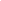 Gitárszakkör                                                                          2.-os-8.-os korosztály számára kezdőtől haladó szintig csoportos keretek között.A szakkör célja:klasszikus gitározás alapjainak elsajátításaa  zene megszerettetésea csoportos együttjátszás örömeharmonikus személyiség fejlesztésea zenei írás, olvasás megismerése, elmélyítéseFoci szakkör 2. osztálytól  - Papp LászlóVárjuk szeretettel a labdarúgást kedvelő gyerekeket. A foglalkozásokon ismerkedünk a sportág technikai és taktikai alapjaival, koordinációs gyakorlatokat végzünk és sokat játszunk. Célunk a mozgás, a sport szeretetére való nevelés.A Szakkörök menüpontban az időpontok, helyszínek megtekinthetőek.